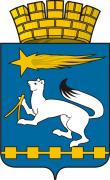 ДУМА ГОРОДСКОГО ОКРУГАНИЖНЯЯ САЛДАР Е Ш Е Н И Е27.10.2016							                                        № 2/11О внесении изменений в Положение об организации продажи муниципального имущества городского округа Нижняя Салда без объявления ценыВ соответствии с Федеральным законом от 21 декабря 2001 № 178-ФЗ «О приватизации государственного и муниципального имущества», Федеральным законом от 06 октября 2003 года №  131-ФЗ «Об общих принципах организации местного самоуправления в Российской Федерации», Постановлением Правительства Российской Федерации от 22.07.2002 № 549 «Об утверждении положений об организации продажи государственного или муниципального имущества посредством публичного предложения и без объявления цены» (в редакции Постановления Правительства Российской Федерации от 16.05.2016 № 423), Уставом городского округа Нижняя Салда, Дума городского округа Нижняя СалдаР Е Ш И Л А:1. Внести в Положение об организации продажи                                                                                                                                                                                                                                                                                                                                                                                                                                                                                                                                                                                                                                                                                                                                                                                                                                                                                                                                                                                                                                                                                                                                                                                                                                                                                                                                                                                        муниципального имущества городского округа Нижняя Салда без объявления цены, утвержденное решением Думы городского округа Нижняя Салда от 17.05.2012 № 5/8, следующие изменения: 1.1. в абзаце первом пункта 1 после слова «продажи» дополнить словом «имущества,»;              1.2. в абзаце втором пункта 1 слова «объектов культурного наследия,» исключить;1.3. подпункт «б» пункта 3 изложить в следующей редакции:«б) организует подготовку и размещение информационного сообщения о продаже имущества в информационно-телекоммуникационной сети «Интернет» (далее - сеть «Интернет») в соответствии с требованиями, установленными Федеральным законом «О  приватизации государственного и муниципального имущества» и настоящим Положением;»;1.4. подпункт «з» пункта 3 изложить в следующей редакции:« з) организует подготовку и размещение информационного сообщения об итогах продажи имущества в сети «Интернет» в соответствии с требованиями, установленными Федеральным законом «О приватизации государственного и муниципального имущества» и настоящим Положением;»;1.5. в абзаце четвертом пункта 10 после слов «заверенное печатью юридического лица» дополнить словами «(при наличии печати)»;1.6. в абзаце первом пункта 11 после слов «скреплены печатью претендента» дополнить словами «(при наличии печати)»;1.7. в пункте 17.1:1.7.1. слова «публикуется в газете «Городской вестник - Нижняя Салда» и» исключить; 1.7.2. слова «в сети Интернет» заменить словами «в сети «Интернет»»;1.8. в пункте 18 слова «не ранее чем через 10 рабочих дней и не позднее 15» заменить словами «в течение 5».2. Опубликовать настоящее решение в газете «Городской вестник плюс» и разместить на официальном сайте городского округа Нижняя Салда.3. Контроль над исполнением настоящего решения возложить на комиссию по экономической политике, бюджету и налогам (В.П. Компаниц).Глава городского округа, исполняющая полномочия председателя Думы городского округа Нижняя Салда                                                                                    Е.В. Матвеева